Chapter 10 Project: Expanding Confederation - TimelineYour task is to make a timeline that shows the important dates of the Canadian Confederation and a brief summary of each!.  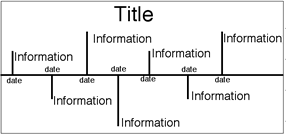 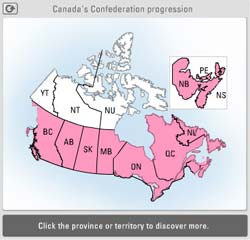 You must include the following:A timeline titleYour nameIn colour, has put clear effort into the timelineLabeled in evenly spaced 10 year increments1867- Confederation of Quebec, Ontario, New Brunswick, and Nova Scotia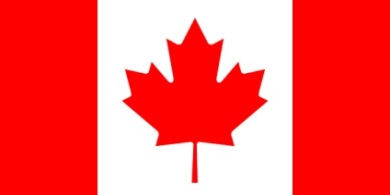 1870- Manitoba1871- British Columbia1873- Prince Edward Island1898- Yukon becomes a territory1905- Alberta, Saskatchewan1949- Newfoundland, Labrador become a province1965- Maple Leaf is adopted1999- Nunavut becomes a territoryYou have clearly marked a date for each historical eventAt least 5 other important historical events of your choice that have occurred between 1860-2000A graphic or symbol for at least half (7 or more) of each of your eventsUsing your textbook as a reference (page 166-167), you must include a minimum of 14 important events (this includes the 9 dates listed for you), and a maximum of 20 events.  Steps:Put your name on the back of your timelineWith a ruler draw 1 straight vertical line along your timeline paperMark 1 inch sections along your timeline (you can choose your own spacing, this is an example)Label these 1 inch sections as your 10 year increments starting at 1860Add in each of your events approximating where they would have occurred along your timeline, ½ an inch is 5 yearsAdd your events and graphicsColour your timeline and add a titleYou will be marked using the following rubric: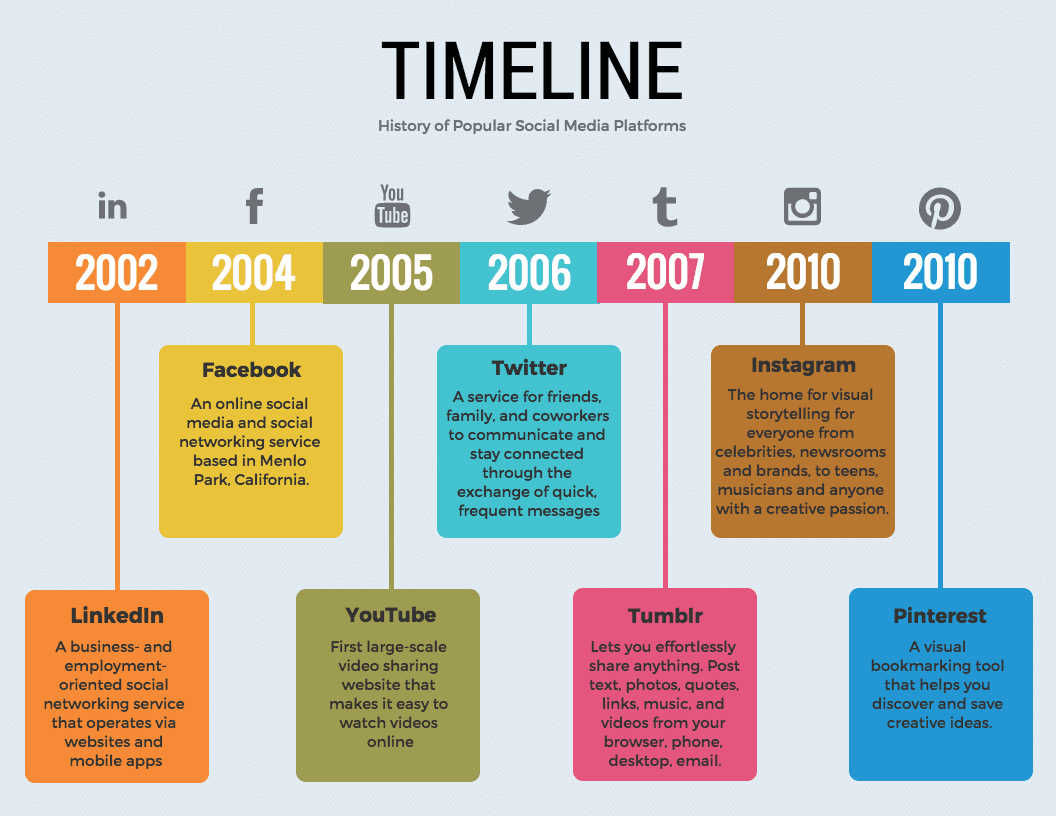 Criteria4 - Excellent3 - Proficient2 - Basic1 - LimitedHistorical Thinking- marks historical eventsDetailed, Broad and insightful timeline of ConfederationIncludes all the required items and eventsDetailed and credible timeline of ConfederationIncludes most of the required items and eventsGeneral and cursory timeline of ConfederationIncludes some of the required items and eventsVague, partial or incorrect timeline of ConfederationIncludes very few of the required items and eventsVisual Literacy- communicates clearly and purposefullyTimeline enhances communication and purpose, clear effort has gone into its creationTimeline is clear and purposeful, effort has gone into its creationTimeline is partly logical and somewhat evident purpose, moderate effort has gone into its creationTimeline is confusing or may contain errors,Little to no effort has gone into its creationTotal          /8Comments: